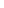 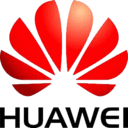 “华为手机浙江工商大学专属内购会”活动方案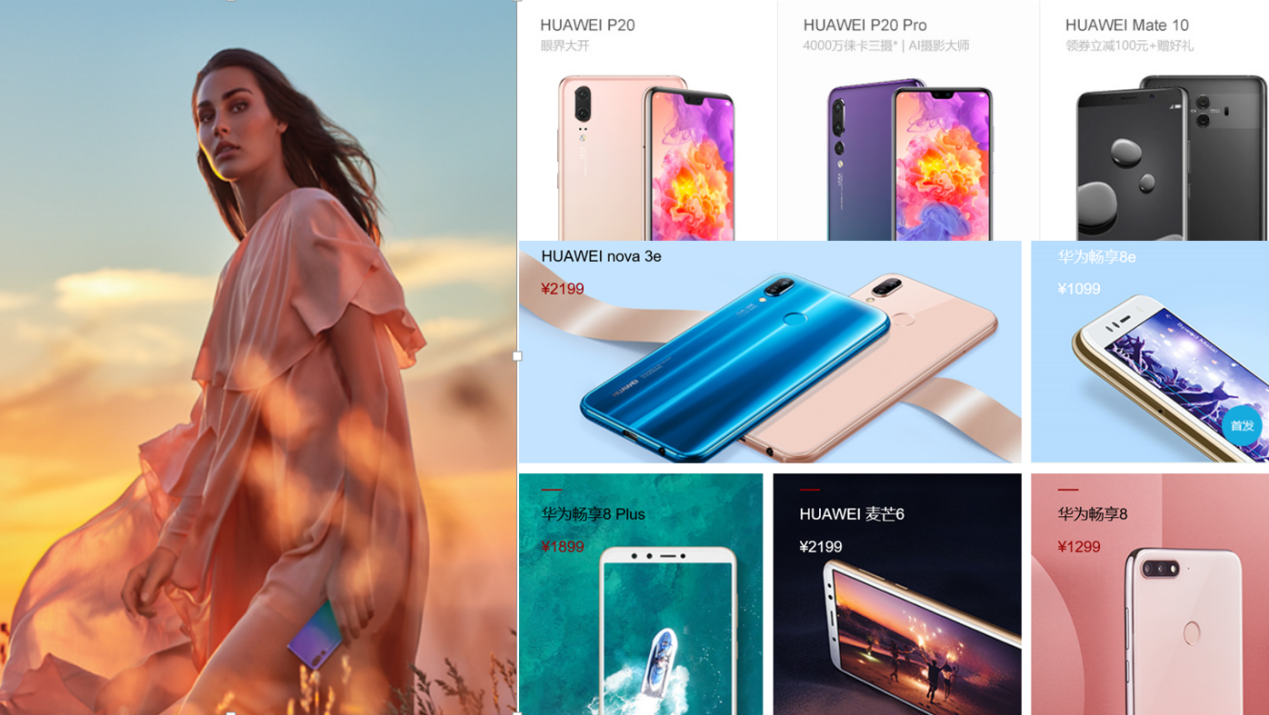 一、活动主题“服务进校园 温暖送园丁”华为手机浙江工商大学专属内购会二、活动时间1、内网预购：9月18日-9月19日2、现场销售：2018-9-20 三、活动地点浙江工商大学下沙校区教职工活动中心（金字塔下）四、活动对象浙江工商大学所有师生五、活动内容五、附件喜悦购机喜悦购机喜悦购机喜悦一专属好折扣面向战略合作伙伴浙江工商大学师生提供专属折扣，所有机型价格低于京东自营店价格。喜悦二场内任意购华为最新高端机型由于市场货源紧张，供不应求，针对本次活动由厂家直供保质保量。喜悦三以旧换新凡参与此次活动购买手机者，可凭老款手机/平板现场估价折现。喜悦四碎屏险折扣购机享碎屏险9折尊享服务尊享服务尊享一凡参与本次购买活动，均可享受政企大客户绿色通道售后服务，无需排队即可维修尊享二免费贴膜（只限华为手机）尊享三手机清洗（任何品牌手机）尊享四现场讲解华为产品使用技巧和使用方法品牌型号颜色京东价活动价P20/6+64G宝石蓝、亮黑色、香槟金、极光色33883088P20/6+128G宝石蓝、亮黑色、香槟金、极光色38883488P20 pro/6+64G宝石蓝、亮黑色、极光色44884088P20 pro/6+128G宝石蓝、亮黑色、极光色49884588Mate10Pro/64G银钻灰、宝石蓝、摩卡金35993299Mate10Pro/128G银钻灰、宝石蓝、摩卡金39993699NOVA3/6+128G亮黑色、浅艾蓝、蓝楹紫29992799NOVA2S/6+64G曜石黑、银钻灰、浅艾蓝21991999NOVA2S/6+128G曜石黑、银钻灰、浅艾蓝23992250NOVA3i/4G+128G黑色、紫色19991899NOVA3i/6G+64G黑色21992099畅享8plus/4G+64G金色、黑色、蓝色14991420畅享8/4G+64G金色、黑色、蓝色12991199畅享8e/3G+32G金色、黑色、蓝色999929M5 Schubert-W09B4+64灰色24882288M5ProCameronAL19B4+64金色37383650watch2智能手表 4G版黑色16881799watch2 Pro灰色22882299MateBook E I5 8+128金色 灰色62885988MateBook E I5 8+256金色  灰色67396697MateBook X I5  4+256金色  灰色61885988MateBook X I5 8+256金色 灰色  粉色71886788MateBook D I5 8+128+1T银色54885288华为手环B5商务版黑色11991049华为手环B5运动版黑色999899注：京东价格截止9月11日